Anmeldung zur Europäischen Woche des Sports vom 14. September bis zum 06. Oktober 2019 in Ostbelgien Unsere Organisation beteiligt sich an der 5. Europäischen Woche des Sports in Ostbelgien vom 14. September bis zum 06. Oktober 2019 und möchte die folgenden Aktivitäten anbieten.Bitte für jede Aktivität ein neues Blatt nutzen. Kopieren Sie gegebenenfalls die Vorlage.A k t i v i t ä t   Nr. Kontaktangaben  Name der Organisation:    	.	.	.	.	.	.	.	.	.Webseite der Organisation: 	.	.	.	.	.	.	.	.	.Kontaktperson:  	Name: .	.	.	.	.	.	.	.	.			Tel.: .	.	.	.	.	.	.	.	.	.			E-Mail: .	.	.	.	.	.	.	.	.Adresse der Kontaktperson:		.	.	.	.	.	.	.	.					.	.	.	.	.	.	.	.Adresse für die Zustellung von Werbematerialen ((Schnupperpass, Poster, Banner, ...)Name und Adresse wie oben Bitte kein Material zusenden: Name und Adresse	.	.	.	.	.	.	.	.	.	.	.		.	.	.	.	.	.	.	.	.		.	.	.	.	.	.	.	.	.	.	.	.Anzahl Ihrer Aktivitäten: .	.	.	.	.(bei mehreren verschiedenen Aktivitäten, bitte jeweils ein Formular verwenden)Ihre Gemeinde:.	.	.	.	.	.	.	.	.	.	.Art der Aktivität: 	Sport und Bewegung          Vortrag, SeminarBitte wendenBezeichnung  der Aktivität: .	.	.	.	.	.	.	.	.Datum der Aktivität: .	.	.	.	.	.	.	.	.	.Uhrzeit(en) der Aktivität:.	.	.	.	.	.	.	.	.	.				.	.	.	.	.	.	.	.	.				.	.	.	.	.	.	.	.	.Ort der Aktivität (bitte genaue Adresse angeben): .	.	.	.	.	..	.	.	.	.	.	.	.	.	.	.	.	..	.	.	.	.	.	.	.	.	.	.	.	..	.	.	.	.	.	.	.	.	.	.	.	..	.	.	.	.	.	.	.	.	.	.	.	.Zielgruppe(n) der AktivitätKinder		/ Erwachsene			/ ältere Personen		Menschen mit Beeinträchtigung		/ alle PersonenBetriebssport           				/ alle			andere (bitte nennen).	.	.	.	.	.	.	.	.	.				.	.	.	.	.	.	.	.	.AnmeldungIst: 	notwendig			/ erwünscht			/ nicht notwendigIst das Angebot kostenlos? 		JA			NEIN 	Weitere Anmerkungen.	.	.	.	.	.	.	.	.	.	.	.	..	.	.	.	.	.	.	.	.	.	.	.	..	.	.	.	.	.	.	.	.	.	.	.	.Bitte für jede weitere Aktivität ein neues Blatt nutzen. Kopieren Sie gegebenenfalls diese Vorlage.Ihr Angebot zur Europäischen Woche des Sports auf unserer Webseite www.ostbelgiensport.beInformieren und motivieren!Hier können sich alle Bürgerinnen und Bürger ab Mitte August über die Veranstaltungen und die teilnehmenden Anbieter bei der fünften Europäischen Woche des Sports in Ostbelgien vom 14. September bis 6. Oktober 2019 informieren: http://www.ostbelgiensport.be Die Webseite ist das zentrale Kommunikationselement. Alle anderen Werbemaßnahmen (Flyer, Anzeigen, Radiospots, Pressetexte, etc.) werden für weitere Informationen zum Programm auf die Webseite www.ostbelgiensport.be verwiesen. Wir empfehlen jedoch allen Teilnehmern eigene, dezentrale Werbeaktionen mit Ihren Gemeinden, Sportfachverbänden oder Sportbünden durchzuführen. Gerne können wir Ihnen ein online-Banner bzw. Logos elektronisch zusenden: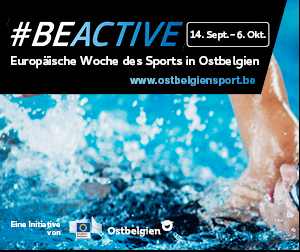 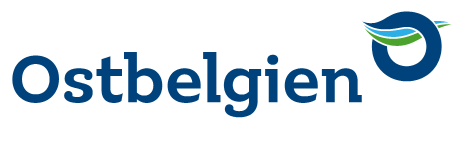 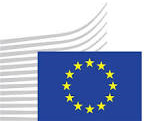 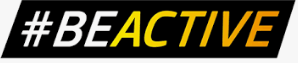 Der ausführliche Veranstaltungskalender zur Europäischen Woche des Sports, der alle Termine in Ostbelgien beinhaltet, soll Ihnen die Möglichkeit bieten, Ihren Verein, Ihre Organisation und Ihr Angebot kurz aber treffend vorzustellen. Um Ihr Angebot attraktiv zu beschreiben und so die Chance zu erhöhen, dass wir Menschen motivieren, mitzumachen, benötigen wir nachfolgende Informationen:  Kurzportrait Ihrer Organisation, ... (maximal 500 Zeichen inklusive Leerzeichen)Kurze Beschreibung der angebotenen Aktivitäten im Rahmen der Europäischen Woche des Sports  (maximal 250 Zeichen inklusive Leerzeichen) Fotos (max.10 Bilder) Die Fotos sollten qualitativ gut sein (nicht verschwommen, überlichtet, usw.). Senden Sie uns Ihre Fotos in Originalgröße einfach per E-Mail, Filebox, Dropbox o.Ä..!! Bei Fotos mit Personen (insbesondere Kinder) bitte nur solche Fotos zusenden, bei denen Ihnen das Einverständnis zur Veröffentlichung der betreffenden Personen oder der Erziehungsberechtigten vorliegt. Sollte das Foto auch auf Ihrer Webseite sein, müsste ein solches Einverständnis normalerweise vorliegen.Sollten Sie uns bereits bei der Europäischen Woche des Sports 2017 oder 2018 Texte und Fotos zugesandt haben, die wir 2019 wiederverwenden können, dann senden Sie uns bitte kurz eine E-Mail mit der Nachricht: „Foto und Texte 2017/2018 verwenden“.Die Texte werden vor der Veröffentlichung redaktionell überarbeitet und gegebenenfalls gekürzt oder umformuliert.